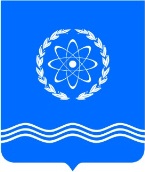 ОБНИНСКОЕ ГОРОДСКОЕ СОБРАНИЕГОРОДСКОГО ОКРУГА «ГОРОД ОБНИНСК»проектР Е Ш Е Н И Е № _____г. Обнинск                                                                                    «___» ___________ 2017 О внесении изменений в Методику определения размера арендной платы за пользование муниципальными нежилыми помещениями и движимым имуществом, утвержденную решением Обнинского городского Собрания от 23.05.2017 № 03-30В целях предоставления дополнительной поддержки дошкольным образовательным организациям, на основании статьи 28 Устава муниципального образования "Город Обнинск", пункта 19 Положения "Об аренде отдельных видов объектов нежилого фонда муниципального образования "Город Обнинск", утвержденного решением Обнинского городского Собрания от 03.06.2008 N 06-61 (в редакции от 29.09.2016), Обнинское городское СобраниеРЕШИЛО:Внести следующие изменения в Методику определения размера арендной платы за пользование муниципальными нежилыми помещениями и движимым имуществом, утвержденную решением Обнинского городского Собрания от 23.05.2017 № 03-30:1. Строку 10 таблицы, определяющей коэффициент типа деятельности принять в новой редакции.2. Строку 12 таблицы, определяющей коэффициент типа деятельности принять в новой редакции.Решение вступает в силу со дня официального опубликования. Глава городского самоуправления, Председатель городского Собрания                 	    	                          В.В.Викулин10Бытовые услуги; кинологическая, спортивно-оздоровительная деятельность; услуги в сфере образования, за исключением осуществления в качестве основного вида деятельности образовательной деятельности по образовательным программам дошкольного образования, присмотра и ухода за детьми на основании соответствующей лицензии; услуги в сфере культуры и любительского спорта; организация художественных салонов и выставочных залов (без торговой деятельности); лечебно-профилактическая деятельность0,60,512Творческие мастерские художников, скульпторов; общественные организации; деятельность бизнес-инкубаторов, относящихся к инфраструктуре поддержки субъектов малого и среднего предпринимательства; осуществление в качестве основного вида деятельности образовательной деятельности по образовательным программам дошкольного образования, присмотра и ухода за детьми на основании соответствующей лицензии0,10,1